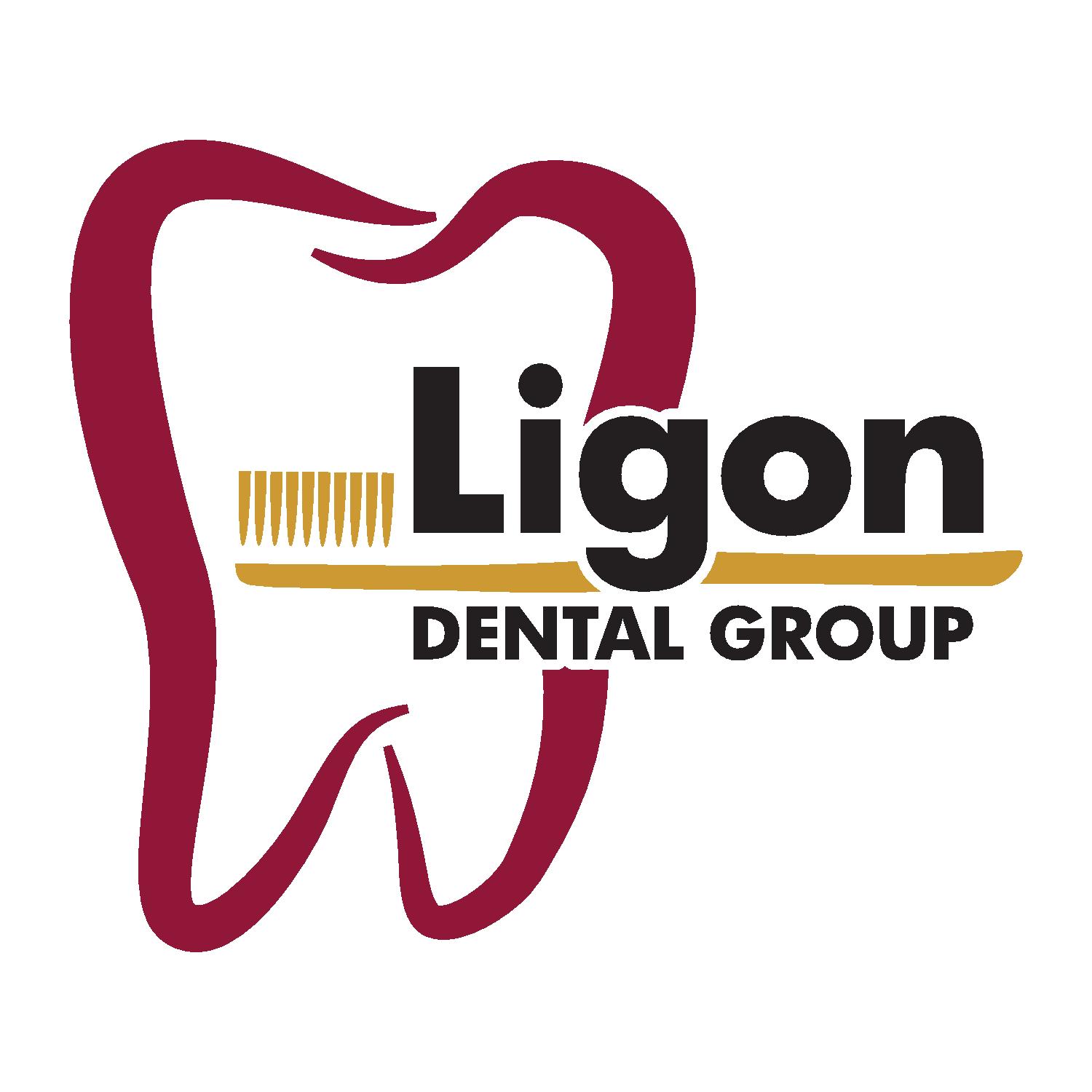 FACTS YOU SHOULD KNOW ABOUT DENTAL INSURANCEDental insurance has played a role in helping people obtain better care. Since we strongly feel that our patients deserve the best possible treatment we can provide, and in an effort to maintain the highest quality of care, we would like to share some facts about dental insurance with you. 	Fact #1	Dental insurance companies do not intend for their plans to cover all 				expenses. Their plans serve only as an aid toward acquiring better care. 	Fact #2	Many dental plans tell their insured that they will be covered “up to 80% 				or up to 100%.”  In spite of what you are told, most dentists find that the 			majority of plans cover about 30% or 40% of an average fee. Some 				plans pay more some pay less. The amount your plan pays is determined 			by how much you or your employer paid for the plan. The less that is 				paid for the insurance, the less you benefit. 	Fact #3	Many dental services are covered a specific number of times in a calendar 			year. (for example, recall appointments may be covered only once every 				six months)	Fact #4	Some insurance companies tell their clients that “fees are above the usual 			and customary fees” rather than saying to them that “our benefits are 				too low”. In our office, we do not view our patients as “usual and 					customary”, but as quality people who expect quality dentistry. 			Remember, your insurance benefit is limited by what you or your 			employer pays for the plan less the profits of the insurance 				company.Please do not hesitate to ask any questions about our office policies. We want you to be comfortable in dealing with these matters and we urge you to consult us if you have any questions regarding our service and our fees. We will fill out and file insurance forms at no charge. We will do all we can to assure you of maximum benefits, but bear in mind that the insurance company is responsible to you and you are responsible to us for your account. We cannot render services on the assumption that the charges will be paid by the insurance company. If you have any questions regarding your insurance, we ask that you contact your employer or insurance carrier regarding the specifics and details of the plan it is conducting on your behalf. 